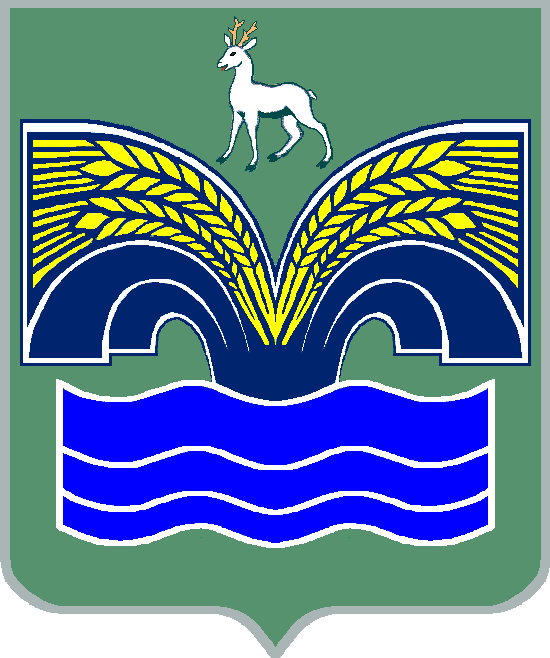 АДМИНИСТРАЦИЯСЕЛЬСКОГО ПОСЕЛЕНИЯ СТАРАЯ БИНАРАДКА МУНИЦИПАЛЬНОГО РАЙОНА КРАСНОЯРСКИЙСАМАРСКОЙ ОБЛАСТИПОСТАНОВЛЕНИЕ 20.12. 2021 г.		                                                                           № 187Об утверждении формы проверочного листа, используемого при осуществлении муниципального контроля за исполнением единой теплоснабжающей организацией обязательств по строительству, реконструкции и (или) модернизации объектов теплоснабжения 
в сельском поселении Старая Бинарадка муниципального района Красноярский Самарской областиВ соответствии со статьей 53 Федерального закона от 31.07.2020 № 248-ФЗ «О государственном контроле (надзоре) и муниципальном контроле в Российской Федерации», а также принимая во внимание вступающее в силу с 1 марта 2022 года постановление Правительства Российской Федерации от 27.10.2021 № 1844 «Об утверждении требований к разработке, содержанию, общественному обсуждению проектов форм проверочных листов, утверждению, применению, актуализации форм проверочных листов, а также случаев обязательного применения проверочных листов», администрация сельского поселения Старая Бинарадка муниципального района Красноярский Самарской областиПОСТАНОВЛЯЕТ:1. Утвердить форму проверочного листа, используемого при осуществлении муниципального контроля за исполнением единой теплоснабжающей организацией обязательств по строительству, реконструкции и (или) модернизации объектов теплоснабжения 
в сельском поселении Старая Бинарадка муниципального района Красноярский Самарской области  согласно приложению.2. Настоящее Постановление вступает в силу со дня его официального опубликования. 3. Обеспечить размещение настоящего Постановления на официальном сайте администрации муниципального района Красноярский Самарской области в информационно-коммуникационной сети «Интернет» в разделе Поселения/Старая Бинарадка/«Контрольно-надзорная деятельность» и внесение формы проверочного листа в единый реестр видов федерального государственного контроля (надзора), регионального государственного контроля (надзора), муниципального контроля.Глава сельского поселения Старая Бинарадка муниципального районаКрасноярский Самарской области                                               О.Ю. Худяков                     Приложениек постановлению администрации сельского поселения Старая Бинарадкамуниципального района Красноярский Самарской областиот 20.12.2021 №  187ФормаQR-код, предусмотренный постановлением Правительства Российской Федерации 
от 16.04.2021 № 604 «Об утверждении Правил формирования и ведения единого реестра контрольных (надзорных) мероприятий и о внесении изменения в постановление Правительства Российской Федерации от 28 апреля 2015 г. 
№ 415».Проверочный лист, используемый при осуществлении 
муниципального контроля за исполнением 
единой теплоснабжающей организацией обязательств по строительству, реконструкции и (или) модернизации объектов теплоснабжения 
в сельском поселении Старая Бинарадка муниципального района Красноярский Самарской области
(далее также – проверочный лист)                                                                                                          «____» ___________20 ___ г.                                                                                                                          дата заполнения проверочного листа1. Вид    контроля,    включенный    в    единый    реестр     видов    контроля:________________________________________________________________________________________________________________________________________________________________________________________________________________________________________________________________________2.  Наименование    контрольного    органа и    реквизиты    нормативного правового акта об утверждении формы проверочного листа: __________________________________________________________________________________________________________________________________________________________________________________________________________________________________________________________________________________________________________________________________________3. Вид контрольного мероприятия: ______________________________________________________________________________________________________4. Объект муниципального контроля, в отношении которого проводится контрольное мероприятие: ________________________________________________________________________________________________________________________________________________________________________________________________________________________________________________5. Фамилия, имя и отчество (при наличии) гражданина или индивидуальногопредпринимателя, его идентификационный номер налогоплательщика и (или) основной государственный регистрационный номер индивидуального предпринимателя, адрес регистрации гражданина или индивидуального предпринимателя, наименование юридического лица, его идентификационный номер налогоплательщика и (или) основной государственный регистрационный номер, адрес юридического лица (его филиалов, представительств, обособленных структурных подразделений), являющихся контролируемыми лицами:____________________________________________________________________________________________________________________________________________________________________________________________________________________________________________________________________________________________________________________________________________________________________________________________________________6. Место   (места)  проведения   контрольного   мероприятия   с   заполнениемпроверочного листа: ______________________________________________________________________________________________________________________________________________________________________________________________________________________________________________________7. Реквизиты решения контрольного органа о проведении контрольного мероприятия, подписанного уполномоченным должностным лицом контрольного органа: ____________________________________________________________________________________________________________________________________________________________________________________8. Учётный номер контрольного мероприятия: ____________________________________________________________________________________________9. Список контрольных вопросов, отражающих содержание обязательных требований, ответы на которые свидетельствует о соблюдении или несоблюдении контролируемым лицом обязательных требований:№ п/пСписок контрольных вопросов, отражающих содержание обязательных требований, ответы на которые свидетельствует о соблюдении или несоблюдении контролируемым лицом обязательных требованийРеквизиты нормативных правовых актов с указанием их структурных единиц, которыми установлены обязательные требованияОтветы на контрольные вопросыОтветы на контрольные вопросыОтветы на контрольные вопросыПримечание (подлежит обязательному заполнению в случае заполнения графы «неприменимо»)№ п/пСписок контрольных вопросов, отражающих содержание обязательных требований, ответы на которые свидетельствует о соблюдении или несоблюдении контролируемым лицом обязательных требованийРеквизиты нормативных правовых актов с указанием их структурных единиц, которыми установлены обязательные требованияданетнеприменимоПримечание (подлежит обязательному заполнению в случае заполнения графы «неприменимо»)1Соблюдается единой теплоснабжающей организацией перечень мероприятий по строительству, реконструкции и (или) модернизации объектов теплоснабжения, необходимых для развития, повышения надежности и энергетической эффективности системы теплоснабжения, указанный в схеме теплоснабжения?Часть 3 статьи 23.7 Федерального закона от 27.07.2010 № 190-ФЗ «О теплоснабжении» (далее – Федеральный закон № 190-ФЗ)2Соблюдаются единой теплоснабжающей организацией сроки реализации мероприятий по строительству, реконструкции и (или) модернизации объектов теплоснабжения, необходимых для развития, повышения надежности и энергетической эффективности системы теплоснабжения, указанные в схеме теплоснабжения?Часть 3 статьи 23.7 Федерального закона № 190-ФЗ(должность, фамилия, инициалы должностного лица контрольного органа, в должностные обязанности которого в соответствии с положением о виде контроля, должностным регламентом или должностной инструкцией входит осуществление полномочий по виду контроля, в том числе проведение контрольных мероприятий, проводящего контрольное мероприятие и заполняющего проверочный лист)(должность, фамилия, инициалы должностного лица контрольного органа, в должностные обязанности которого в соответствии с положением о виде контроля, должностным регламентом или должностной инструкцией входит осуществление полномочий по виду контроля, в том числе проведение контрольных мероприятий, проводящего контрольное мероприятие и заполняющего проверочный лист)(подпись)